SERVIÇO PÚBLICO FEDERAL 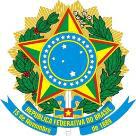 CONSELHO REGIONAL DE MEDICINA VETERINÁRIA DO ESTADO DE GOIÁSJUSTIFICATIVA DE AUSÊNCIA ELEITORALSolicitante:Médico-Veterinário    Zootecnista      Procurador (Encaminhar cópia da procuração)JUSTIFICAM AUSÊNCIA AO PLEITO ELEITORAL, CONFORME §3º, DO ART. 63 DA RESOLUÇÃO CFMV 1.298/19. A JUSTIFICATIVA POR AUSÊNCIA AO PLEITO DEVE VIR ACOMPANHADA DE DOCUMENTAÇÃO COMPROBATÓRIA. Morte em família até segundo grau de parentesco, no interregno de sete dias anteriores a contar da eleição, inclusive; Emergência médica afetando o profissional, cônjuge, pais ou filhos, tais como partos, cirurgias ou doenças que impliquem em internações ou cuidados médicos intensivos; Privação de liberdade; Sinistro natural ou sanitário, na área de jurisdição do CRMV ou de residência do profissional; Convocação judicial para data coincidente com a da votação; Viagem para fora do domicílio do profissional, convocada após prazo hábil para envio do voto por correspondência, desde que o deslocamento se inicie ou finalize em horário incompatível para o exercício do voto; Acidente afetando o profissional, cônjuge, pais ou filhos, com gravidade tal que comprometa o seu comparecimento ao pleito. Outro (escreva aqui o motivo) A justificativa que não atenda à Resolução CFMV nº 1298/2019 será indeferida, ocasião em que o justificante poderá recorrer ao CFMV, no prazo de 30 dias, a contar da notificação da decisão do CRMV-GO. Estou ciente de que o tratamento dos meus dados pessoais pelo CRMV-GO é condição indispensável para a prestação de serviços pelo órgão ou para o exercício dos meus direitos (Lei 13.709/2018 artigo 9° §3°). Os direitos do titular estão elencados no capítulo III artigo 17 e 18 da Lei 13.709/2018.Declaro, sob as penas da lei, que as informações aqui prestadas são a expressão da verdade.Em:   /  /     AssinaturaCPF:      Nome CompletoNome CompletoCPFCPFCPFNúmero CRMV-GONúmero CRMV-GONúmero CRMV-GONúmero CRMV-GO  E-mail  E-mail  E-mail  E-mail  E-mailCelular  Possui WhatsApp neste nº:  Possui WhatsApp neste nº:  Sim   Não